Перечень прав Подростковым возрастом считается период с 14 до 18 лет. Достигнув четырнадцати, гражданин получает большой объем прав. Однако полноценная их реализация все еще ограничена законными представителями. Рассмотрим основные права подростков: личные; имущественные; жилищные; на образование; на труд; на защиту прав. Данный перечень представляет собой основные права, которыми наделяются подростки по достижению определенного возраста. С 14 лет несовершеннолетним ежегодно добавляются новые возможности.

Права детей до 18 лет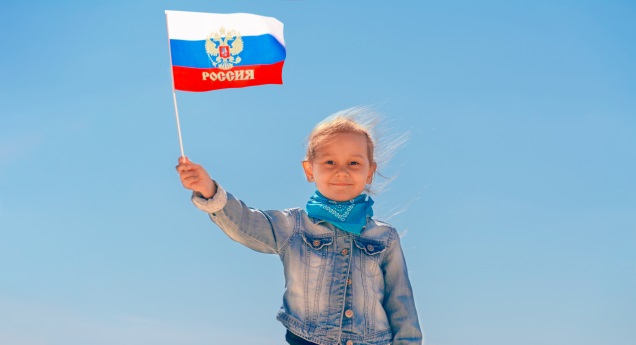 У детей есть все основные права человека: на безопасность, образование, охрану здоровья, частную собственность и свободный труд. Но до 18 лет за них почти все делают родители: представляют в суде, подписывают договоры, платят налоги и штрафы.Одни права у детей есть с рождения, например на общение с родителями. Другие они получают с возрастом: с 6 лет можно делать мелкие покупки, с 14 — открывать в банке вклады, а с 16 — пойти работать.Сохраните карточки или таблицу, чтобы знать, что ребенок может потребовать у вас или у государства. Если вам еще нет 18 лет, узнайте, когда можно поменять имя, сесть за руль и уехать за границу без взрослых. Некоторые права вас удивят и помогут сэкономить деньги.Поменять имя, фамилию и отчествоОснование. ФЗ № 143-ФЗ ст. 58, СК РФ ст. 58, ст. 59 п. 4Как это работает. По российским законам в именах детей не должно быть цифр, мата, должностей и титулов. Например, нельзя назвать ребенка Людвиг Тринадцатый, Объект 1234 или Президент Всея Руси. Можно назвать Анной-Марией, Еврипидом или Авксентием.Если ребенку не нравится его имя, он может поменять его с согласия родителей. До 14 лет потребуется разрешение органа опеки. Его должны получить родители ребенка. Если мать хочет изменить ребенку имя, а отец против — орган опеки не даст разрешение. Однако есть случаи, когда мнение второго родителя можно не учитывать:он лишен родительских прав;он не принимает участия в воспитании ребенка;он не платит алименты;неизвестно, где он находится.Решение остается за органом опеки: он оценивает, насколько уважительны эти обстоятельства и насколько в интересах ребенка поменять имя или фамилию. Если ребенку больше 10 лет, орган опеки также проверит его согласие.Например, родители развелись, мама снова вышла замуж и хочет, чтобы сын взял фамилию отчима. Сыну 11 лет, и он хочет оставить фамилию отца. Без согласия ребенка орган опеки не даст разрешения сменить фамилию. Маме придется смириться или договориться с сыном. Если и мама, и сын хотят поменять фамилию, а родной отец против — у сына останется фамилия по отцу.Отчество ребенку до 14 лет можно поменять только в одном случае — при усыновлении. Основанием будет решение суда. Если отец ребенка, вписанный в свидетельство о рождении, жив и не лишен родительских прав, ребенок будет носить его отчество как минимум до 14 лет.С 14 лет дети могут сами подавать в загс заявление о перемене имени. Можно изменить любую часть полного имени: собственно имя, отчество или фамилию. Закон не мешает изменить имя целиком, но в заявлении надо будет указать причину. Это обязательное поле, хотя закон и не говорит о каких-тоуважительных или неуважительных причинах. Можно написать о желании взять фамилию другого родителя или изменить неблагозвучное имя: например, Адольф хочет стать Александром, а Фекла — Мариной.Изменить любую часть имени несовершеннолетний может только с согласия родителей — даже после 14 лет. Заявление на перемену имени он подает сам, но к нему должно прилагаться письменное согласие родителей. Его можно составить прямо в загсе или заранее заверить у нотариуса. Согласие нужно получить и от матери, и от отца.Если согласие родителей на перемену имени получить не удалось, ребенок может обратиться в суд. Суд может изменить имя своим решением, которое потом надо будет показать в загсе. Другие варианты — до 18 лет вступить в брак либо пойти работать и потребовать эмансипации. Эмансипация — это признание несовершеннолетнего полностью дееспособным. В этих случаях можно изменить имя без согласия родителей и до 18 лет.Как изменить имя ребенкуСм. также:Ваши права, если есть детиКакие права появляются с 18 летЖить за счет родителейОснование. СК РФ ст. 60, ст. 80Как это работает. Родители обязаны содержать своих детей. Это касается и тех, кто живет в одной квартире с ребенком, и тех, кто живет отдельно. Родители сами договариваются, как они содержат ребенка. Кто-то может вносить деньги каждый месяц, а кто-то — покупать одежду, еду, игрушки, тетради и новые телефоны.Если родители не исполняют обязанности по содержанию ребенка, через суд можно взыскать алименты. В интересах ребенка заявление в суд должен подать кто-то из его законных представителей: это может быть другой родитель, опекун, усыновитель, приемный отец или мать. Если интересы ребенка никто не защищает, иск может подать орган опеки.Коммунальные услуги за детей тоже оплачивают их родители. Если накопились долги, пока ребенку не было 18 лет, он не обязан их гасить. Это ответственность родителей. Совершеннолетние дети должны платить за коммуналку, начисленную после того, как им исполнилось 18 лет.Если ребенок испортил чужое имущество или нанес кому-тотравму, до 14 лет возмещать ущерб тоже будут родители — за свой счет. Возвращать им эти деньги ребенок не обязан, даже когда начнет работать.См. также:Как рассчитать и уплатить алиментыКак разделить долг по коммуналке между родителями и сыномКак подать на алиментыКонец формыВыбирать, с кем из родителей жить после разводаОснование. СК РФ ст. 57, ст. 65 п. 3, пост. Пленума ВС РФ № 10 п. 5Как это работает. Когда родители разводятся, приходится выбирать, с кем останется жить ребенок. Родители сами должны это решить, составив соглашение. Оно может быть устным. Если родители не могут договориться, решение примет суд.Ребенка тоже нужно спросить. Если ему исполнилось 10 лет, его мнение обязаны учитывать и родители, и суд. Правда, в законе есть оговорка, которая позволяет это требование обойти: если желание ребенка противоречит его интересам. В интересах ребенка жить в комфортных условиях, общаться с братьями и сестрами, проводить время с родителями. Только по принципу «у кого квартира больше, тому ребенок и достанется» решение принимать нельзя.В большинстве случаев суд оставляет детей с матерью, но это не железное правило. Если ребенок хочет жить с отцом, а мать не обеспечивает достойные условия для жизни, суд может оставить его с отцом.Вот реальный пример: супруги развелись, у них осталось двое несовершеннолетних детей — дочь постарше и сын помладше. По согласию родителей они жили с матерью. Потом дочь переехала к отцу. Мать не разрешала сыну видеться с отцом, а тот через суд пытался определить порядок общения с ребенком. Судебное решение мать тоже не исполняла, к сыну отца не пускала. Тогда он решил через суд определить, что сын должен жить с ним.При рассмотрении дела выяснилось, что мать не работает, живет в съемной квартире с неоконченным ремонтом. У ребенка плохие оценки в школе, он приходит неготовым. Провели психологическую экспертизу — у мальчика высокий уровень тревожности и страх перед матерью, а отец воспитывает ребенка как надо. Суд решил, что сыну лучше жить у отца.В этой истории отец — руководитель отдела компьютерных технологий в крупной зарубежной компании с офисом в Петербурге. То есть пример не самый типичный. Но есть примеры и из российской глубинки: в обзоре судебной практики из Тывы приведены два случая, когда ребенка оставили жить с отцом. Правда, также отмечено, что за два года таких решений и было всего два.См. также:Как жить одной с ребенкомОбщаться с родными после развода родителейОснование. СК РФ ст. 55Как это работает. Бывшими могут быть супруги, но не родители, бабушки, дедушки, братья и сестры. Развод не должен влиять на отношения ребенка с родными и близкими ему людьми.После развода бывшие супруги должны договориться, как и когда они будут общаться с ребенком. Может быть, он будет уезжать к отцу на выходные раз в две недели. Или бабушка будет гулять с внуком в парке каждый вторник и четверг. Здесь все зависит от того, как родители расстались и как потом сложились отношения.Если договориться не выходит, отцу или матери, которые живут отдельно, надо обращаться в суд с требованием установить порядок общения с ребенком. Так они защитят и свои права, и права ребенка. В суд может обратиться и бабушка ребенка, а не только отец. Если будет решение в ее пользу, мама не может запретить общение. А если она не будет отдавать ребенка бабушке, как решил суд, маму могут оштрафовать.См. также:Как определить порядок общения с ребенком после разводаПолучить прописку по месту жительства родителя, даже если другие собственники противОснование. ГК РФ ст. 20 п. 2, пост. правительства № 713 п. 28, приложение к приказу МВД № 984 п. 50.1Как это работает. По закону дети до 14 лет живут со своими родителями. Место жительства ребенка — это квартира, дом или комната, где живут его родители. Поэтому прописать ребенка можно только у отца или матери. У бабушки и дедушки оформить постоянную регистрацию нельзя, если никто из родителей там не прописан. Выписать ребенка куда-то, кроме как к родителям, тоже нельзя.Поскольку это требование закона, ничье согласие для прописки получать не нужно. Если кто-то из собственников против, сделать он все равно ничего не сможет. Для регистрации достаточно принести свидетельство ребенка и паспорта родителей.Например, мама ребенка прописана в квартире со своими бабушкой и дедушкой. После рождения ребенка она может прописать его в эту же квартиру. Водить бабушку и дедушку в паспортный стол или МВД не придется, их согласие получать не нужно.Или молодая пара сняла квартиру, а собственник оформил им временную регистрацию, как положено по закону. Через год в семье родился ребенок. Мама пойдет и зарегистрирует его в съемной квартире — даже без согласия ее владельца. Регистрация тоже будет временной. Она пригодится, например, для повышенных пособий, но для наймодателя станет сюрпризом.С 14 лет ребенок меняет место жительства в общем порядке. Заявление о регистрации надо будет подписать у собственника жилого помещения — или у нанимателя, если речь о квартире, занимаемой по соцнайму.См. также:Как получить регистрацию, если нет жильяКак узнать, кто прописан в квартиреВаши права, если снимаете квартируРиски при регистрации квартирантовНе соглашаться на усыновление, опекунство и восстановление родителей в правахОснование. СК РФ ст. 57, ст. 72, ст. 132, ст. 134, ст. 136, ст. 143, ст. 145Как это работает. Вопросы о том, кто будет воспитывать ребенка старше 10 лет, могут решаться только с его согласия. Например, его мнение должны учитывать в таких случаях:При назначении опекуна.При восстановлении отца или матери в родительских правах.При усыновлении.Опекун заботится о ребенке до 14 лет по договору с органом опеки. Усыновитель — всю жизнь и по решению суда. Восстановление родительских прав тоже возможно только по суду.Например, если отец злоупотреблял алкоголем и не платил алименты, суд может лишить его родительских прав. Если после этого отец ребенка прошел лечение и выплатил все алименты, суд может восстановить его в родительских правах. Но нужно обязательно спросить самого ребенка. Если ему больше 10 лет и он против — отца в правах не восстановят. При этом неважно, какие мотивы у ребенка. Достаточно того, что он против.Может быть такое, что ребенок за восстановление, но мать — категорически против. В этом случае суд должен оценить ситуацию целиком, узнать, что думает орган опеки. Суд может не учитывать мнение ребенка, если посчитает, что иначе его интересы пострадают. Даже если ребенку больше 10 лет.Если ребенок уже живет у усыновителя и считает его своим отцом или матерью, усыновление можно оформить не получая дополнительно согласие ребенка. Родители сами решат, когда рассказать ему об усыновлении и стоит ли это делать. Это возможно, например, если ребенок с раннего возраста живет с отчимом и не знает о биологическом отце. Если родители договорятся об усыновлении, ребенок и дальше будет считать отцом своего отчима, для него ничего не изменится.См. также:Как взять ребенка под опекуМожет ли орган опеки отобрать детей по жалобе соседки на шумСкачать картинки с инструкциейДелать покупки в магазине, получать призы и подарки с 6 летОснование. ГК РФ ст. 28 п. 2Как это работает. Государство считает, что о детях надо заботиться и оберегать их от необдуманных трат и обязательств. Поэтому дети до 14 лет не могут сами заключать договоры или вступать в наследство, за них это делают родители или опекуны.С 6 лет у детей появляется небольшой объем прав — они могут:Тратить карманные деньги.Принимать подарки, если для сделки не нужен нотариус или регистрация.Совершать мелкие бытовые сделки.Если ребенку подарят квартиру или земельный участок, договор за него будут заключать родители. Но вот, к примеру, смартфон на день рождения он может получить в дар без их помощи и согласия. Согласие родителей не понадобится для мелких бытовых сделок. А вот для крупных и необычных его нужно получать.Мелкая бытовая сделка — это сделка, которая незначительна по сумме и направлена на удовлетворение бытовых потребностей ребенка, его личных потребительских нужд. То есть должны быть два главных признака:Бытовой характер. Например, приобретение продуктов в магазине или на базаре, покупка тетрадок и билетов в кино, оплата проезда.Незначительная сумма. Сколько это в рублях, в законе, к сожалению, прямо не написано. Нужно учитывать возраст ребенка и характер покупки.То есть ребенок от 6 до 14 лет может купить хлеб, молоко, слойку в столовой. Айфоны, ноутбуки, приставки и драгоценности без разрешения родителей покупать нельзя. Если родители посчитают, что сделка выходит за рамки мелкой бытовой, они могут отменить ее через суд.Один магазин продал девочке 11 лет приставку за 4400 Р. Родители оказались против и хотели забрать деньги: они не давали согласия на то, чтобы дочь совершала дорогую покупку. Магазин отказался по требованию родителей принимать товар обратно и отдавать деньги. Родители пошли в суд. Оказалось, что приставка — это не мелкая покупка, девочка не могла ее совершать. В результате магазину пришлось вернуть родителям 7345 Р.См. также:Как перестать спускать деньги на ненужноеУмеют ли ваши дети правильно распоряжаться деньгамиКак давать деньги детямПодписывать договоры и совершать сделки с 14 летОснование. ГК РФ ст. 26 п. 1Как это работает. С 14 лет дети могут сами совершать любые сделки. В договорах и прочих документах они ставят свои собственные подписи. Родители не устраняются от этого процесса — они должны давать письменное согласие на сделку.Например, ребенок хочет выучиться на парикмахера. В 15 лет он сам подпишет свой договор обучения, но у родителей надо взять письменное согласие.Есть перечень сделок, которые можно заключать и без родительского одобрения. Это все то, что дети имеют право совершать с 6 лет: делать мелкие покупки, получать подарки и тратить карманные деньги. Сюда добавляются договоры, связанные с правами на интеллектуальную собственность, и договоры банковского вклада. Для того чтобы в 14 лет написать статью в журнал или открыть вклад, согласие родителей не понадобится. Распоряжаться деньгами на вкладе формально тоже можно с 14 лет, хотя на практике с этим бывают сложности.Некоторые сделки ни несовершеннолетние, ни их родители не могут совершить, если нет разрешения органов опеки. Самый распространенный вариант — продажа квартиры, доли в которой принадлежат детям. Органы опеки следят за тем, чтобы имущество детей не уменьшилось. Разрешение могут дать, если взамен ребенок получит новое имущество или деньги на счет. Варианты могут быть разные, надо проговорить их с сотрудниками опеки и получить разрешение на сделку.См. также:Как получить разрешение органов опеки на продажу квартирыНе выделили доли детям и продали квартируРаспоряжаться своими деньгами и вкладами с 14 летОснование. ГК РФ ст. 26 п. 2Как это работает. С 14 лет несовершеннолетний может распоряжаться своими доходами, как захочет. Он может отдавать деньги родителям, тратить их на нужные и приятные вещи либо открыть вклад в банке и хранить деньги там.Чтобы открыть вклад, надо найти банк, который работает с несовершеннолетними гражданами, и изучить все условия. В первую очередь стоит уточнить, каким образом ребенок сможет снять деньги с вклада. На практике может оказаться, что для этого нужно разрешение родителей и органа опеки.Банк может попросить несовершеннолетнего подтвердить свой доход, чтобы открыть вклад. Подойдет трудовой, гражданско-правовой договор или студенческий билет.См. также:Когда давать карту ребенкуКак научить ребенка копитьВиды банковских вкладовИметь свои вещи и не разрешать родителям ими пользоватьсяОснование. СК РФ ст. 60 п. 4Как это работает. Дети и родители, которые живут в одном доме или квартире, могут пользоваться имуществом друг друга только по взаимному согласию.Ребенок с рождения может иметь в собственности какие-то вещи: от повседневной одежды и цветных карандашей до квартиры и машины. Он может получить имущество как подарок от родителей, купить или принять как наследство.У родителей и детей не возникает совместной собственности на вещи, как у супругов. У родителей свое имущество, у детей — свое. Ребенок, как и любой другой человек, может защищать свое право собственности и требовать не нарушать его. То есть формально мама не может без разрешения брать личные вещи дочери.Если споры между родителями и детьми выходят за рамки бытовых, надо обращаться в органы опеки. Например, если у ребенка в собственности есть квартира и он несогласен с тем, как родители ее используют. Именно органы опеки принимают ключевые решения по защите прав детей, в том числе если их нарушают сами родители.См. также:Как оформить квартиру в собственностьНе платить штрафы, налоги и не возмещать причиненный вредОснование. КоАП РФ ст. 32.2 ч. 2, УК РФ ст. 88 ч. 2, ГК РФ ст. 28 п. 3, ст. 1074Как это работает. Пока дети маленькие, государство не привлекает их к ответственности за нарушения закона. Никаких штрафов до 14 лет дети не платят.К уголовной ответственности ребенка могут привлечь с 14 лет по ряду преступлений. Например, штраф могут назначить за кражу. Если ребенок не сможет его выплатить, суд назначит ему более строгое наказание. Родители могут заплатить штраф за ребенка, если они на это согласны.С 16 лет несовершеннолетние несут и уголовную, и административную ответственность. Административный штраф могут назначить, например, за переход дороги в неположенном месте или кражу товаров, которые стоят меньше 1000 Р. Административные штрафы несовершеннолетние платят сами, если у них есть заработок. Но если у ребенка нет дохода, штраф должны заплатить родители. Согласия у родителей спрашивать не будут. В постановлении о назначении административного наказания так и пишут: штраф назначить Иванову-младшему, взыскать с Иванова-старшего.Если отец или мать не заплатят штраф за 60 дней, пристав спишет деньги с их счета. При этом суд назначит повторный штраф в двойном размере. Штраф назначат ребенку, но платить опять придется родителям. Если на этот момент ребенку уже исполнится 18 лет или он устроится на работу, повторный штраф будет платить сам.Правил о том, что можно потребовать у ребенка выплаченный за него штраф, закон не содержит. Придется договариваться самим.Налоги дети тоже сами за себя не платят. Их платят родители. В налоговых отношениях дети участвуют через мать или отца. Например, налог нужно заплатить, если у ребенка есть доля в квартире или бабушка подарила ему земельный участок. Если родители ничего платить не будут, их могут привлечь к налоговой ответственности и начислить штраф. После того как детям исполнится 16 лет, штраф за неуплату налога они будут платить сами.См. также:Кто платит налоги с доходов несовершеннолетнегоПолучится ли сэкономить, если оформить машину на ребенкаКак оплатить штраф за безбилетный проездКто заплатит за вред, который ребенок причинил одноклассникуКто ответит за разбитый в школе телефонСкачать картинки с инструкциейУчиться и лечиться за счет государстваОснование. Конституция РФ ст. 43, ФЗ № 273-ФЗ ст. 5 ч. 3, ФЗ № 124-ФЗ ст. 10, ФЗ № 323-ФЗ ст. 7Как это работает. В идеальной России будущего семья может ничего не платить за образование и лечение ребенка: все за счет бюджета.Дети могут бесплатно пройти медицинский осмотр, сделать прививку, сходить к врачу или лечь в больницу в рамках системы ОМС. Полис медицинского страхования им оформляют родители сразу после рождения.Бесплатное образование можно получить в государственных и муниципальных организациях. Дошкольное, основное и среднее профессиональное образование за счет бюджетных денег могут получить все. Это учеба в детских садах, школах и колледжах. Родители платят за содержание ребенка в садике, питание в школе и общежитие в колледже, но само обучение — бесплатно.Высшее образование тоже можно получить бесплатно, но только по итогам конкурсного отбора. Если не пройти по конкурсу, бюджетное место не дадут. Бесплатным может быть только первое образование — второе высшее государство не оплатит.См. также:Права родителей в школеНадо ли сдавать деньги на нужды классаПрава при обращении к врачуКак лечиться по полису ОМССколько стоит подготовка к поступлению в МГУСколько стоит подготовиться к ЕГЭСколько стоит жизнь студента в МосквеХодить в сад и школу рядом с домомОснование. ФЗ № 273-ФЗ ст. 67 ч. 3, ч. 6, приложение к приказу Минобрнауки № 32 п. 4Как это работает. Родители могут выбрать сад рядом с домом или рядом с работой — лишь бы он находился в том жемуниципальном образовании, где живет ребенок. В детский сад принимают без конкурсов и отбора, но нужно дождаться своей очереди. Иногда это требует терпения, или родителям приходится идти в суд и защищать свои права там.Для школьного образования государство закрепило территориальный принцип. Для каждой школы определены дома, которые к ней относятся. Дети, которые в них живут, имеют право поступить в первый класс именно в эту школу.Проживать можно и без регистрации, это не лишает ребенка права на образование. Однако процесс зачисления это усложнит. Родители должны подтвердить школе, что ребенок живет в закрепленном за ней доме. Это проще всего сделать свидетельством о регистрации по месту жительства или по месту временного пребывания. Еще можно попросить суд установить факт постоянного проживания по определенному адресу — такое возможно. Если не получится доказать школе, что ребенок живет в закрепленном за ней доме, она сможет взять его на свободные места, но сначала примет тех, у кого есть свидетельство о регистрации.Для первоклассников нельзя проводить конкурс или какой-тоиной отбор. В среднюю и старшую школу можно отбирать по конкурсу, а в начальную нельзя. Государство придумало это, чтобы не было такого, что весь город едет поступать в одну модную гимназию, а дети из ближайших домов туда не попадают. Несправедливо, что им приходится учиться в неудобной для них школе. Поэтому сначала надо принять всех, кто живет в закрепленных за школой домах, а потом уже можно набрать других желающих на свободные места.Принимать по конкурсу могут только школы, лицеи и гимназии с углубленным или профильным изучением предметов. Правила регулирует не федеральное законодательство, а законодательство субъектов РФ, поэтому по регионам что-то может различаться. Идея такая: ребенку может быть тяжело изучать усложненную программу, поэтому лучше оценить его способности заранее. Иначе могут быть проблемы в учебе.Профильная гимназия может отказаться принять в седьмой класс ребенка, который живет в соседнем доме, но не сдал экзамены. Поэтому муниципалитет должен обеспечить, чтобы рядом была обычная школа, куда можно поступить без конкурса.См. также:Как попасть в детский сад, даже если там нет местКак устроить ребенка в детский сад без пропискиУчиться дома, а не в школеОснование. ФЗ № 273-ФЗ ст. 63Как это работает. Закон разрешает родителям и ребенку самим выбрать, как получать основное образование. Можно ходить в школу, а можно учиться дома — то есть получать образование в семейной форме. Учиться дома могут не только дети, которые болеют и не могут посещать занятия, но и те, кто просто считает школу не самым лучшим вариантом получить знания.Семейное обучение — это когда дети учатся сами или с помощью родителей, а потом сдают экзамены в школе, к которой прикрепились. К ним на дом не ходят учителя. Родители могут нанять педагогов, или ребенок сам будет штудировать учебники. Главное, чтобы потом он прошел аттестацию.Чтобы перейти на семейное образование, родители должны посоветоваться с ребенком. Его мнение нужно учитывать. Потом обязательно следует сообщить в орган местного самоуправления, чтобы он знал: права ребенка не нарушаются, просто он учится дома. Обычно этими вопросами занимается отдел образования администрации района или городского округа. Учебники для обучения на дому должны выдавать бесплатно.Еще есть домашнее обучение — оно для детей, которые болеют.См. также:Как бесплатно выучиться на магистра во ФранцииПисьмо Минобрнауки о семейном обученииРаботать с 16 летОснование. ТК РФ ст. 63, ст. 94, ФЗ № 124-ФЗ ст. 11 ч. 2Как это работает. В России все могут работать с 16 лет. Согласие от родителей в этом возрасте приносить не надо.Есть исключения, когда на работу можно устроиться раньше. В 14—15 лет ребенок может работать, если окончил школу либо учится дома, потому что он бросил школу или его отчислили из нее. Если орган опеки не против, можно работать и во время учебы в школе.Для актеров и спортсменов закон не устанавливает нижней планки по возрасту, но требует, чтобы до 14 лет договоры от их имени подписывали родители.Если ребенку меньше 15 лет и он хочет работать, ему нужно получить согласие хотя бы одного родителя и разрешение органа опеки. Неважно, кем ребенок работает: актером, хоккеистом или курьером.Сколько можно работать детямНельзя платить детям копейки за работу. Как и взрослые, они имеют право на минимальный размер оплаты труда. Фактически они могут получать меньше МРОТ, так как работают неполный день. Размер зарплаты будет пропорционально меньше. За 4 часа работы зарплата в два раза меньше, чем за 8 часов, то есть ребенок 15 лет, работающий в день по 4 часа, должен получать зарплату не меньше ½ МРОТ. В 2019 году это 5640 Р, так как МРОТ — 11 280 Р.Несовершеннолетнего довольно сложно уволить. Работодатель должен получить согласие государственной инспекции труда и комиссии по делам несовершеннолетних. Уволить ребенка без согласия этих органов можно, если:он сам хочет уйти;работодатель ликвидируется либо закрывает ИП.См. также:Как подростку устроиться на работуСколько зарабатывают люди без высшего образованияОтказаться от лечения, прививок и обследований с 15 летОснование. ФЗ № 323-ФЗ ст. 54 ч. 2Как это работает. В России пациентов лечат с их согласия. Человеку должны рассказать, что врач планирует сделать, зачем, к чему это должно привести, какие еще есть варианты и каковы риски. Человек может послушать это и отказаться от медицинской услуги. Например, если не хочет ложиться в больницу, хотя врач рекомендует. На каждом приеме терапевта или педиатра вам не рассказывают про плюсы и минусы измерения давления или температуры, потому что согласие у врача уже есть. Когда человек прикрепляется к поликлинике, он сразу дает согласие на самые распространенные процедуры за себя или своего ребенка. Поэтому не нужно писать согласие каждый раз, когда врач отправляет вас на рентген.Родители решают за своих детей, можно ли проводить им медицинские процедуры. С 15 лет дети сами решают, соглашаться на медицинское вмешательство или нет. Они могут, например, сделать все обязательные прививки, если родители раньше были против.В критических ситуациях врачи не станут спрашивать мнения пациента и просто будут его лечить. Критические ситуации — это когда пациенту грозит смерть, а он не может выразить свою волю. Если ребенку еще нет 15 лет, ему грозит реальная опасность, а родители против какого-либо вмешательства, больница может обратиться в суд, чтобы спасти ребенку жизнь.См. также:Ваши права на бесплатную медицинскую помощьКак сделать в Москве операцию по полису ОМСДетей без пробы Манту могут изолировать от одноклассниковВодить мопеды и легкие мотоциклы с 16 летОснование. ФЗ № 196-ФЗ ст. 25 п. 1, ст. 26 п. 2Как это работает. С 16 лет можно водить мопеды, квадроциклы, мини-байки, скутеры и легкие мотоциклы. Для такого транспорта нужны права с категорией M или подкатегорией A1. Пассажиров перевозить можно будет только с 18 лет.Чтобы получить права, нужно:Взять справку о состоянии здоровья в поликлинике или частном медицинском центре.Пройти обучение в автошколе.Сдать экзамены.В 17 лет можно сдать на права с категориями B и C, но выдадут их не раньше совершеннолетия. Даже если пройти эмансипацию, сыграть свадьбу и родить трех детей. Водить машину в России можно только после 18 лет.См. также:Как получить водительские праваСколько стоит сдать на права в автошколеКак получить водительские права в ГрузииСкачать картинки с инструкциейЗаниматься бизнесом и подрабатыватьОснование. ГК РФ ст. 27, ФЗ № 129-ФЗ ст. 22.1 ч. 1 п. «з»Как это работает. Дети до 18 лет могут подрабатывать: печь торты на заказ, делать сайты, вести платную рассылку, заниматься репетиторством или выгуливать соседских собачек. Чтобы полноценно вести бизнес, принимать деньги, заключать договоры и открывать счета, нужно получить полную дееспособность. По закону она автоматически наступает с 18 лет, но можно и раньше — если пройти процедуру эмансипации или вступить в брак.Эмансипироваться без раннего брака можно такими способами:Попросить согласия обоих родителей и оформить эмансипацию в органе опеки.Пойти в суд, если родители против или не проявляют желания помочь.Если ребенок подрабатывает любимым хобби, можно не открывать ИП, а платить налог на профессиональный доход. Его чаще называют налогом для самозанятых. Пока что он действует только для Москвы, Московской области, Калужской области и Татарстана.Регистрация ИП сама по себе не делает ребенка полностью дееспособным, но поможет ему эмансипироваться.Дети могут подрабатывать без регистрации ИП и эмансипации с согласия родителей. Но тогда такое согласие нужно получать на все сделки, а декларацию о доходах заполнят и подпишут родители. Для некоторых видов бизнеса это неудобно, а полноценно вести дела будет проблематично.См. также:Как получить полную дееспособность в 16 летКак открыть ИП в 2019 годуКак работает налог на самозанятыхИП стал самозанятым: в чем разница и что лучшеВступать в брак с 16 летОснование. СК РФ ст. 13 п. 2Как это работает. По общему правилу жениться в России можно с 18 лет. Но в жизни бывает всякое, и законодатель разрешил молодым людям вступать в брак раньше — с 16 лет. У них должны быть уважительные причины и разрешение от органа местного самоуправления. Уважительной причиной может быть общий ребенок, беременность или угроза жизни одной из сторон — например предстоящая рискованная операция.Субъекты РФ могут сделать брачный возраст еще ниже. Например, в Московской области можно жениться с 14 лет, если есть особые обстоятельства.См. также:Как организовать свадьбу самостоятельноПочему не нужно брать кредит на свадьбуКак заключить брачный договорПолучать наследство, даже если завещание на других людейОснование. ГК РФ ст. 1149 п. 1, ст. 26 п. 1Как это работает. Когда человек умирает, его имущество переходит наследникам. Это могут быть его родственники или какие-то другие лица, которых он вписал в завещание. Мужчина мог перед смертью завещать все имущество гражданской жене и ее детям, а своим ничего не оставить. В этом случае закон вмешивается и меняет порядок распределения наследства.Есть несколько категорий родных, которым обязательно что-тодолжно перейти по наследству:Несовершеннолетние дети.Дети-инвалиды.Нетрудоспособные родители и супруг: инвалиды или старше 80 лет.Нетрудоспособные иждивенцы, которые в течение года до смерти человека жили за его счет.Логика здесь такая: эти лица имели право рассчитывать на поддержку со стороны умершего кормильца. Несправедливо не оставить им денег. Пусть получат хотя бы половину от того, что им досталось бы по закону.Допустим, у мужчины было двое детей 7 и 10 лет, которые жили с его бывшей супругой. Сам он жил с новой гражданской женой и ее ребенком 4 лет. Когда мужчина умер, остался дом. Дети от первого брака думали, что им достанется по половине дома, так как новый брак отец не регистрировал. Но оказалось, что он по завещанию передал все имущество гражданской жене. Чтобы дети не остались без наследства, бывшей жене умершего надо подать заявление нотариусу о принятии наследства в интересах детей. Тогда они получат по ¼ в праве на дом, а гражданская жена отца — все остальное.Дети могут вступать в наследство, но им должны помогать родители, опекуны или попечители. До 14 лет ребенок не может самостоятельно участвовать в сделках по наследству, а с 14 до 18 ему требуется согласие родителей. Если отец или мать не помогают ребенку с реализацией наследственных прав, он может вступить в наследство, когда ему исполнится 18 лет.Вот пример из Вологодской области. Когда умерли дедушка и бабушка девочки, она еще была несовершеннолетней. Мама девочки не обратилась к нотариусу с заявлением о принятии наследства в интересах дочери. Все имущество перешло другим родственникам. Когда девочке исполнилось 18 лет, она пошла в суд и потребовала признать ее право собственности на часть наследства: жилой дом, квартиру, акции. Несмотря на то что срок для принятия наследства давно прошел, суд его восстановил и выделил девушке доли в праве.См. также:Что такое обязательная доля в наследствеКак получить наследство от родного отцаКакие права есть у наследниковКак оформить завещание на имуществоИспользовать налоговые вычеты при покупке недвижимостиОснование. НК РФ ст. 220Как это работает. Дети могут приобрести недвижимость и использовать вычет, который положен при ее покупке, — тот самый, что позволяет вернуть НДФЛ из бюджета. Ограничений по возрасту для этого вычета нет — он положен даже младенцам.На первый взгляд кажется, что это невозможно: детям нечем платить за квартиру или долю в ней. Да и возвращать налог тоже не с чего. Но на самом деле это реальная и законная схема, которая позволяет семье сэкономить много денег.Допустим, семья купила квартиру с материнским капиталом за 3 млн рублей. Как положено, выделили доли двоим детям по договору дарения — по 25%. А через год продали эту квартиру. Получилось, что дети продали подаренные доли и должны заплатить налог. С учетом минимального вычета каждый ребенок должен заплатить по 65 000 рублей: (750 000 Р – 250 000 Р)  × 13%.В том же году семья купила новую квартиру, побольше, за 4 млн рублей. По 25% в этой квартире по условиям органов опеки сразу покупали на детей. Получилось, что дети фактически стали покупателями долей стоимостью 1 млн у каждого.При покупке недвижимости всем положен вычет — максимум 2 млн рублей. И несовершеннолетним детям тоже: для вычета нет ограничений по возрасту. То есть дети могут вернуть 13% от стоимости своих долей. И хотя у них нет зарплаты, но есть налог, начисленный при продаже долей в первой квартире. Вот его и можно вернуть или зачесть: платить по 65 000 Р с продажи квартиры детям не придется. Они заявят по 130 000 Р к вычету при покупке. Эту сумму частично зачтут в счет налога, который дети должны были заплатить при продаже первой квартиры.Это не то же самое, что родительский вычет при оплате детских долей. Тут налог возвращают сами дети, а экономит вся семья. Но надо иметь в виду, что так дети используют свой личный лимит. Когда они вырастут и купят себе отдельные квартиры, использовать все 2 млн рублей вычета не получится, так как по миллиону уже использовали в детстве.Недавно приняли поправки в налоговый кодекс, по которому можно учитывать расходы родителей, чтобы уменьшить налог для детей. Но этот вариант не всем поможет сэкономить. Используйте право ребенка на личный вычет, чтобы не пришлось ничего платить в бюджет.См. также:Как посчитать вычет при покупке квартиры с маткапиталомИмущественный вычет: сколько вам вернут при покупке квартирыНалоговый вычет за квартиру: полная инструкцияЕздить за границу без сопровождения взрослыхОснование. ФЗ № 114-ФЗ ст. 20Как это работает. Ребенок может путешествовать по миру один, российские законы разрешают ему выезжать за границу без взрослых. Оба родителя могут остаться в России. Чтобы пересечь границу, ребенку понадобится загранпаспорт и согласие на выезд от родителей. Согласие надо оформить у нотариуса, указать в нем срок поездки и государства, в которые едет ребенок. Согласие составляют оба родителя.В любой момент один из родителей может передумать и запретить своему ребенку выезжать за границу. Если он подаст заявление в МВД, пограничники не выпустят ребенка из России и отправят домой. В этом случае нотариальное согласие не поможет, хоть его и подписали оба родителя.В законе нет ограничения по возрасту, то есть выезжать за границу с нотариальным согласием от родителей ребенок может хоть с рождения. Однако есть правила авиаперевозок:до 2 лет детей нельзя перевозить без сопровождения взрослого;от 2 до 12 лет — можно перевозить с сопровождающим или без, смотря что написано в правилах авиакомпании;старше 12 лет — можно перевозить одних.Это российские правила, у страны, в которую ребенок летит, могут быть другие. Эти вопросы надо уточнять у авиакомпании. Также она может за отдельную плату предоставить ребенку сопровождающего. Например, в «Аэрофлоте» сопровождают детей с 5 лет.В поездах, которые выезжают из России, дети могут ездить одни только с 10 лет.См. также:Как отпустить ребенка за границу одногоКак запретить ребенку выезд за границуСкачать картинки с инструкциейПолучить долю в доме или квартире, если на их покупку потратили маткапиталОснование. ФЗ № 256-ФЗ ст. 10 ч. 4Как это работает. Основная задача материнского капитала — обеспечить детям благоприятные условия для жизни. Поэтому закон требует включать детей в число собственников жилья, на которое потратили маткапитал. На практике это значит, что надо оформить долевую собственность на квартиру, в которой у детей будут свои доли. Если семья построит дом, а не купит квартиру, требования не изменятся: дети имеют право получить в нем свои доли. Они не обязательно должны быть такими же, как у родителей, — как решит семья.Чтобы продать квартиру или дом, в которых детям выделили собственные доли, понадобится согласие органов опеки. Они следят, чтобы интересы ребенка не пострадали и стоимость его имущества не уменьшилась.То есть если благодаря рождению детей семья получила маткапитал и потратила его на жилье, все дети в этой семье получат право на часть общей недвижимости. Когда дети вырастут, они останутся собственниками долей в родительской квартире. А взрослые дети могут распорядиться этими долями по-разному. Родителям стоит это учитывать при распределении: закон не обязывает оформлять на детей по 25%, можно подарить им по 5% или даже меньше. Но тут могут появиться нюансы при разделе имущества.См. также:Как выделить доли детям в квартире, если использовал маткапиталКак продать квартиру после того, как выделили доли детямКак потратить маткапитал на ипотекуПолучить гражданство РФОснование. ФЗ № 62-ФЗ ст. 12Как это работает. Самый простой способ получить российское гражданство — родиться от двух российских граждан. Неважно, где родиться — в государственном роддоме в Саратове или в частной клинике в США.Когда ребенок при рождении получает российское гражданствоВот в каких случаях ребенок может получить российское гражданство при рождении:Оба родителя — граждане РФ.Один родитель с российским гражданством, а другой — без гражданства, неизвестен или пропал.Один из родителей — иностранец, а ребенок при этом родился в России или не получил права на гражданство другой страны.Оба родителя — иностранцы или не имеют гражданства и живут в России. А ребенок родился в России или не имеет гражданства другой страны.Родители неизвестны, за полгода их не нашли, при этом ребенок находится в России.Российское гражданство по рождению присваивается автоматически. Его подтверждает свидетельство о рождении, в котором указано, что родители — граждане России.Есть несколько случаев, когда на свидетельстве о рождении в МВД надо поставить специальную отметку о гражданстве. Это те ситуации, когда у ребенка теоретически могло бы быть другое гражданство, но он его не получает:ребенок родился за пределами России, один из родителей — российский гражданин, а второй — иностранный гражданин;ребенок родился в России, но и мать и отец — иностранные граждане или лица без гражданства;ребенок родился в России, но родители его неизвестны.По закону детям, которые родились в России от двух российских граждан, можно не ставить в свидетельстве о рождении отметку о гражданстве. Если родители захотят, отметку поставят, но это не обязательно.См. также:Как поехать рожать в СШАСколько стоит гражданство в европейских странахКак заключить брак с иностранным гражданином в РоссииЗащищать свои права и интересыОснование. СК РФ ст. 56, ФЗ № 124-ФЗ ст. 15Как это работает. Пока ребенку нет 18 лет, его права и интересы защищают родители. Они ходят за него в суд, устраивают его в школу и в детский сад, бегают по врачам и оформляют соцвыплаты на его имя.Ребенок имеет право на то, чтобы родители все это делали. Если мать или отец не выполнят свои обязанности, ребенок может потерять положенные ему деньги или имущество, не получить нужное лечение и достойное образование. Например, если родители не подадут нотариусу заявление о принятии наследства в интересах ребенка, он не получит наследство.Когда родителей нет, они лишены родительских прав, отбывают заключение или по другим причинам не могут заботиться о ребенке, государство находит других людей, которые будут это делать:назначает опекунов до 14 лет и попечителей с 14 до 18 лет;передает на усыновление в новую семью;отправляет в детские дома.Если никто из тех, кому положено защищать интересы ребенка, этого не делает, может вмешаться орган опеки. Защищать права детей — его основная задача, даже тех, что под опеку и не передавались.Дети могут и сами защищать свои права, если с ними плохо обращаются или родители просто не интересуются их делами. Они могут обратиться в орган опеки, написать жалобу в прокуратуру или прийти в полицию. В России есть специальные лица, которые защищают права детей, — уполномоченные по правам ребенка. Есть главный федеральный уполномоченный, который работает при президенте РФ, — к нему может обратиться любой ребенок. В каждом субъекте РФ работают региональные уполномоченные по правам детей. К ним обращаются те, кто живет в этом регионе.См. также:Как обратиться в полициюТребовать уведомления родителей при задержанииОснование. ФЗ № 120-ФЗ ст. 8 п. 2, ФЗ № 7-ФЗ ст. 14 п. 8, КоАП РФ ст. 27.3 ч. 4, УПК РФ ст. 423 ч. 3Как это работает. В законе нет запрета на задержание детей и доставление их в полицию. В МВД с ними работают подразделения по делам несовершеннолетних — ПДН. Сотрудник полиции может задержать ребенка, если тот что-то нарушил — например украл в магазине банку газировки или пил пиво во дворе — или есть подозрения на этот счет. Также полиция может задержать ребенка, если посчитает его беспризорником или обнаружит в общественном месте без взрослых в ночное время. Улицы, парки — это общественные места. Время, когда дети могут находиться без взрослых на улице, определяют субъекты РФ. В каждом регионе свои правила.В такой ситуации первым делом ребенок должен потребовать уведомить своих родителей о том, где он находится и что с ним случилось. Родители разберутся, законны ли действия полиции и что делать дальше.Ребенок имеет право, чтобы через 3 часа его отпустили. Однако для этого родители должны его забрать. Если найти родителей невозможно или они далеко живут, ребенка могут поместить в социально-реабилитационный центр или центр временного содержания.См. также:5 прав при административном задержанииВаши права при встрече с полициейУчаствовать в производстве по уголовным делам в присутствии родителей и педагогаОснование. УПК РФ ст. 191, ст. 425, ст. 426Как это работает. Ребенка могут допросить, если его подозревают в совершении преступления, он сам пострадавший либо может что-то рассказать о произошедшем как свидетель. При допросе могут присутствовать его родители.В отсутствие законного представителя нельзя допрашивать потерпевшего или свидетеля младше 14 лет. То есть ребенок может требовать присутствия матери или отца. Подозреваемыми дети до 14 лет быть не могут, так как уголовная ответственность в этом возрасте не наступает.Допрашивать детей старше 14 лет без родителей закон в принципе разрешает. У родителей есть право присутствовать на допросе, но не обязанность — если не хотят, могут не приходить. Однако родители должны знать о том, что их ребенка собираются допрашивать. Если их не уведомили, а ребенка допросили, можно жаловаться в прокуратуру.До 16 лет детей можно допрашивать только в присутствии педагога или психолога. Они проследят, чтобы вопросы были сформулированы корректно и не навредили ребенку. Уголовные дела могут быть связаны с травмирующими для ребенка обстоятельствами, поэтому закон требует привлекать к допросу лиц с педагогическим и психологическим образованием.После 16 лет педагог или психолог должен присутствовать только при допросе ребенка с расстройством психики или отстающего в развитии.ВозрастКто подает заявлениеЧто можно изменитьКакие документы нужныДо 10 летродителиимя и фамилиюразрешение опекиС 10 до 14 летродителиимя и фамилиюписьменное согласие ребенка и разрешение опекиС 14 до 18 летребенокимя, отчество и фамилиюписьменное согласие родителейВ деньВ день, если учатсяВ неделюОтдыхКакой труд разрешенДо 14 леткак скажет орган опекикак скажет орган опеки24 часа31 денькак скажет орган опеки14—15 лет4 часа2,5 часа24 часа31 деньлегкий труд15—16 лет5 часов2,5 часа24 часа31 деньлегкий труд16–18 лет7 часов4 часа35 часов31 деньв условиях, не вредных для детейОдин родительВторой родительГде родился ребенокГражданин РФгражданин РФгде угодноГражданин РФнеизвестен, пропал без вести, его не могут найти, без гражданствагде угодноГражданин РФиностранецв России, в другой стране, но без права на ее гражданство или гражданство второго родителяИностранец или без гражданства, живет в Россиииностранец или без гражданства, живет в Россиив России, в другой стране, но без права на ее гражданствоНеизвестеннеизвестенребенок находится в России, полгода родителей не могут найти